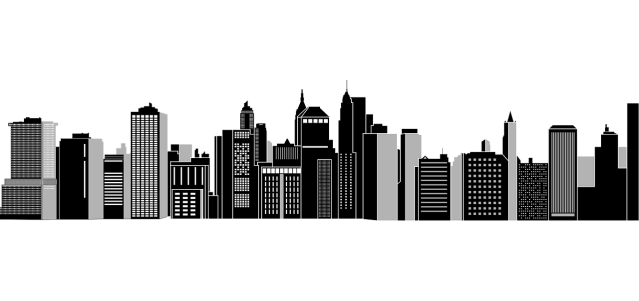 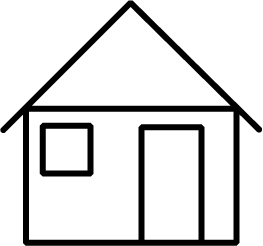 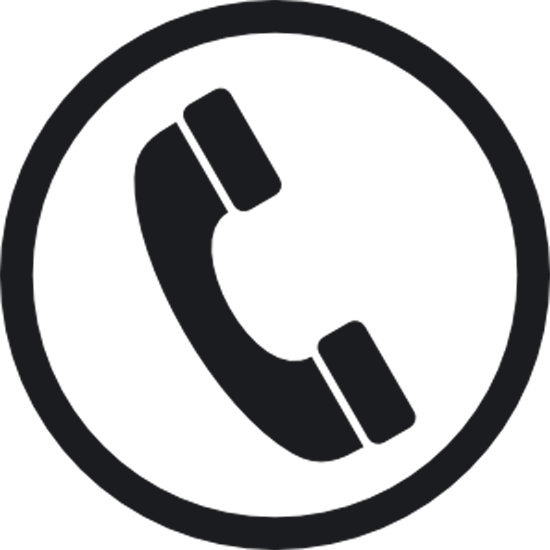 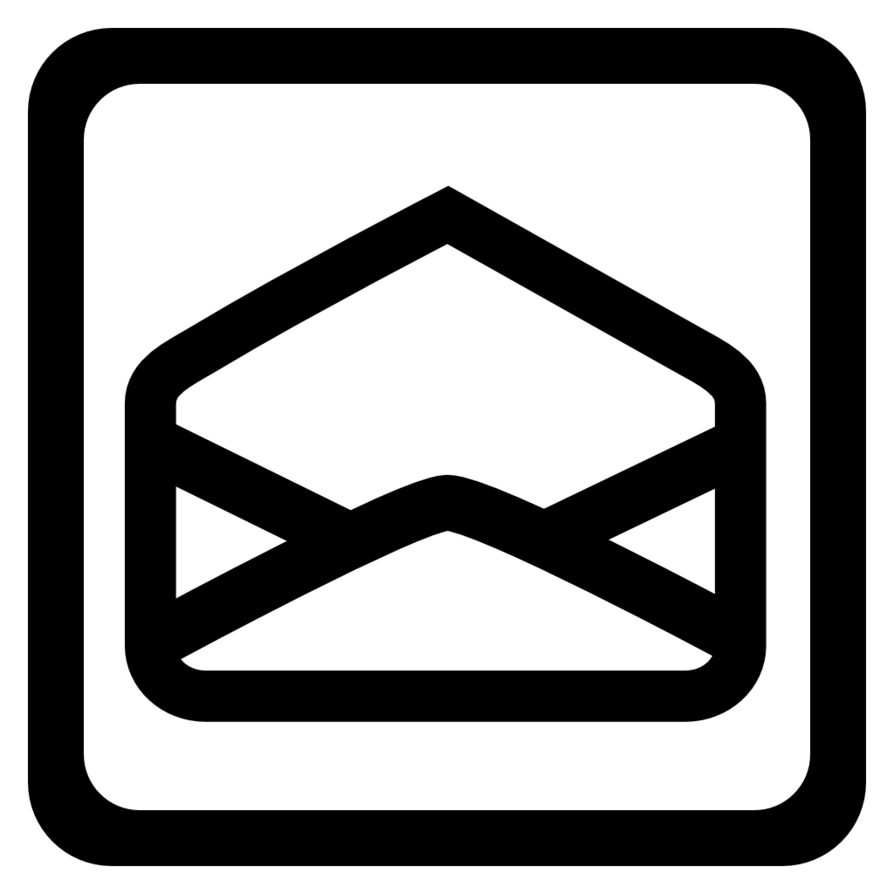 LebenslaufPersönliche DatenGeboren			am 19.08.1997 in AugsburgFührerschein			Klasse BAusbildung21.09.2008 – jetzt		Maria-Theresia-Gymnasium, Augsburg				Voraussichtlicher Abschluss: Allgemeine Hochschulreife 2016				Aktueller Notendurchschnitt: 2,3			18.09.2004 – 24.09.2008	St.-Anna-Grundschule, AugsburgPraktische Erfahrungen01.09.2014 – 19.09.2014	Immobilien-ARENA GmbH				Dreiwöchiges SchülerpraktikumAufgaben: Teilnahme an der Besichtigung von Immobilien, Erstellung von Exposés, Teilnahme an BeratungsgesprächenKenntnisse und FähigkeitenSprachen	Deutsch (Muttersprache), Englisch (fließend in Wort und Schrift), Französisch (Grundkenntnisse)EDV	sehr vertraut im Umgang mit MS-OfficeGrundkenntnisse im Umgang mit CMS (Wordpress, Typo3)	Wettbewerbe	Teilnahme am bundesweiten Wettbewerb „Jugend debattiert“	Teilnahme an Landeswettbewerben nach der Qualifikation in Schul- und RegionalwettbewerbenAugsburg, den 29.02.2016Anja Schneider